Сделать в рабочей тетради конспект по теме:Виды профессиональной информационной деятельности человека с использованием технических средств и информационных ресурсов. Информационная деятельность — это совокупность действий, направленных на удовлетворение информационных потребностей граждан, юридических лиц и государства, на достижение каких-либо целей посредством информационных процессов.Основными видами информационной деятельности являются формирование, получение, использование, распространение, и хранение информации. В условиях информатизации общества необходимо целенаправленно готовить специалиста к информационной деятельности в условиях частично автоматизированной информационной среды.В реальности существует множество конкретных видов информационной деятельности, в связи с чем возникает необходимость осуществления процедуры их классификации.Избрание в качестве классификационной основы информационной потребности позволило выделить три исходных типа информационной деятельности.1. Массовая информационная деятельность, продукт которой — массовая информация — производится, передается и потребляется с помощью средств массовой информации и призван удовлетворять соответствующую потребность субъекта.2. Специальная, профессионально-ориентированная информационная деятельность, в рамках которой производится информация, требующаяся субъекту для выполнения его профессионально-должностных обязанностей.3. Личностная информационная деятельность, направленная на производство информации для находящихся в близких, неформальных отношениях людей.Для студента, чей труд направлен на получение знаний, несомненно, характерна профессионально-ориентированная информационная деятельность. Важным компонентом новой модели образования является ее ориентация на практические навыки, на способность применять знания, реализовывать собственные проекты. В практике деятельности инновационных образовательных учреждений такой подход принято называть компетентностным. Речь идет об овладении обучающимися умениями коммуникации, анализа, понимания, принятия решений.Под компетенцией понимается наперед заданное социальное требование (норма) к образовательной подготовке специалиста, необходимое для его качественной продуктивной деятельности в соответствующей сфере. Информационная компетентность — одна из ключевых компетентностей. Она имеет объективную и субъективную стороны. Объективная сторона заключается в требованиях, которые социум предъявляет к профессиональной деятельности современного специалиста. Субъективная сторона информационной компетентности специалиста является отражением объективной стороны, которая преломляется через индивидуальность специалиста, его профессиональную деятельность, особенности мотивации в совершенствовании и развитии своей информационной компетентности.В задачи развития информационной компетентности специалиста входит:- обогащение знаниями и умениями из области информатики и информационно-коммуникационных технологий;- развитие коммуникативных, интеллектуальных способностей;- осуществление интерактивного диалога в едином информационном пространстве.Информационная деятельность человека связана с созданием знаний, которые образуют информационные ресурсы общества. К информационным ресурсам можно отнести научно-технические знания, произведения литературы и искусства, общественную и государственную информацию.Основу технических средств любой современной информационной технологии составляют следующие аппаратные средства:· компьютер, предоставляющий возможность автоматической обработки информации;· машиночитаемые носители информации — магнитные и оптические диски большой емкости, надежности и долговечности;· компьютерные сети и телекоммуникации, позволяющие совместно обрабатывать и оперативно передавать информацию.Информационные ресурсы, обеспечивающие некоторую профессиональную деятельность, сосредоточены в массивах документов, которые в современном варианте приготовлены для автоматической обработки и хранятся в базах данных (БД), базах знаний (БЗ), которые, в свою очередь, являются частью некоторой информационной системы.Попробуем в следующей таблице описать виды профессиональной информационной деятельности человека и сопровождающие ее технические и информационные средства (см. таблицу).Традиционно информационная деятельность связывается со средствами массовой информации. Журналисты имеют дело с оперативной информацией, которая иногда актуальна только в течение нескольких дней, поэтому они используют в своей работе самые современные средства передачи информации. Информацию любого вида (текст, звук, видео) можно передать по электронной почте, опубликовать на сайте, популярны видеоконференции в реальном времени.Работники почтовой службы, кроме традиционных методов доставки корреспонденции, активно используют электронную почту. Бурно развивается сотовая связь и IP-телефония.Наука призвана производить новые знания. Одним из ее современных инструментов является компьютерное математическое моделирование, позволяющее изучать природные, экономические и социальные явления в развитии.Инженеры закрепляют технические изобретения в патентах. В развитых странах существуют системы научно-технической информации со специализированными изданиями и патентными службами, которые готовят обзоры, рефераты.Автоматизированная обработка информации в экономических информационных системах с применением средств связи и оргтехники снабжает менеджеров качественной, точной, объективной информацией. Менеджеры, используя современные технологии в сфере управления, могут принимать более своевременные и объективные решения на основе оперативной экономической информации.Преподаватели передают знания от поколения к поколению, следовательно, участвуют в древнейшем информационном процессе. ИТ вносят и в эту консервативную сферу свои нововведения. Технологии мультимедиа создают виртуальные миры, делают процесс обучения более наглядным, сложные абстрактные выкладки становятся понятнее. Компьютерные технологии позволяют индивидуализировать обучение и контроль знаний. Развивается дистанционное образование, позволяющее обучать независимо от удаленности от образовательного учреждения.Многие формы современного искусства используют ИТ. Создаются музыкальные произведения с использованием midi-совместимых инструментов, исполняющих компьютерную партитуру. Компьютерная графика стала основой современной полиграфии и дизайнерских работ.Профессии, связанные с построением математических и компьютерных моделей, программированием, обеспечением информационной деятельности людей и организаций.Появление специалистов в области информатики в России исторически было связано с подготовкой математиков-программистов в университетах и инженеров в технических вузах. Современное положение можно отразить в следующей ниже таблице.Ради построения компьютерных моделей для решения научно-технических задач были созданы первые компьютеры. В настоящее время компьютерное моделирование активно применяется во всех науках, но обеспечить его применение по-прежнему поручают математикам. Только фундаментальное математическое образование позволяет сформировать специалиста, владеющего теорией дифференциальных уравнений и численными методами, программированием, компьютерным моделированием, способного построить компьютерную модель реальной системы. При подготовке эти специалисты изучают широкий спектр курсов, связанных с вычислительной техникой и программированием: алгоритмы и алгоритмические языки, архитектура ЭВМ и язык ассемблера, системное программное обеспечение, прикладное программное обеспечение, компьютерная графика, параллельные вычисления, базы данных, операционные системы, искусственный интеллект, объектно ориентированное программирование, компьютерные сети, сетевые технологии, системы программирования и др. Для примера укажем направления подготовки факультета вычислительной математики и кибернетики МГУ: прикладная математика и информатика, информационные технологии.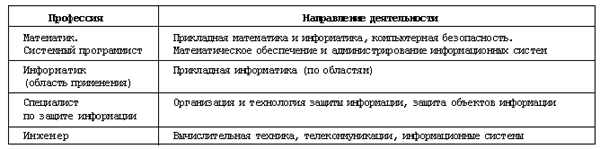 Профессия “Информатик” с квалификацией в некоторой прикладной области утверждена в России в 2000 г. Целью является подготовка кадров, способных к успешному функционированию в новых экономических и политических условиях и готовых к решению задач, связанных с использованием наукоемких информационных технологий в смежных областях человеческого знания и деятельности, в том числе при разработке интегрированных систем информационного и математического обеспечения экономической, финансовой и административной деятельности. Эта специальность применяется в экономике, юриспруденции, политологии и т.д., где используются информационные системы. Информатик в соответствующей области занимается созданием и сопровождением информационной системы. Например, информатик-экономист является специалистом по информационным системам в административном управлении, банковском, страховом деле, бухгалтерском учете и т.д. Этот специалист, имеющий глубокую фундаментальную подготовку, может создавать информационно-логические модели объектов, разрабатывать новое программное и информационное обеспечение для решения задач науки, техники, экономики и управления, адаптировать систему на всех стадиях ее жизненного цикла.Защита информационных ресурсов от несанкционированного доступа, обеспечение безопасности информационных и телекоммуникационных систем особенно актуальны для современного мира. Эти задачи привели к возникновению новой специальности — специалист по защите информации. Специалисты изучают защиту информации в автоматизированных системах, в персональных компьютерах, в компьютерных сетях с помощью программных и аппаратных средств. Для обеспечения информационной безопасности применяются технические, программные, организационные и правовые методы. К техническим мерам относят защиту от несанкционированного доступа к системе, резервирование компонентов системы, перераспределение ресурсов в случае аварии, резервные системы электропитания, установку сигнализации и др. К правовым мерам относят разработку норм ответственности за компьютерные преступления, защиту авторских прав программистов. В основе программной защиты находятся криптографические методы защиты информации. Специалисты по защите информации востребованны в государственных организациях, работающих со статистической, налоговой, таможенной информацией, в финансово-кредитных учреждениях, в системах электронной торговли и электронных платежей.Вычислительная техника и телекоммуникации составляют аппаратную основу любой информационной технологии. Их разработкой и созданием занимаются инженеры. Они владеют принципами построения вычислительных и телекоммуникационных систем, электротехникой и микроэлектроникой, базисом является инженерное образование. Основу функционирования компьютерных систем составляет уровень архитектуры, который включает общие принципы построения и функционирования логических узлов компьютера, программирование на машинном языке. Логические принципы и схемы реализации основных узлов компьютера (сумматоров, триггеров) составляют следующую ступень. Знание схемных решений современной радиотехники и микроэлектроники требуется разработчикам физических элементов компьютеров. Приведем список направлений подготовки в ГТУ имени Н.Э. Баумана: информатика и вычислительная техника, прикладная математика, вычислительные машины, комплексы, системы и сети, автоматизированные системы обработки информации и управления, системы автоматизированного проектирования, программное обеспечение вычислительной техники и автоматизированных систем, конструирование и технология электронно-вычислительных средств.Фото с результатом работы отправить на почту Evgeniya-chudina@yandex.ru с указанием в теме письма свою фамилию и номер группы.Область деятельностиПрофессияТехнические средстваИнформационные ресурсыСредства массовой информацииЖурналистыТелевидение, радио, телекоммуникации, компьютеры, компьютерные сетиИнтернет, электронная почта, библиотеки, архивыПочта, телеграф, телефонияСлужащие, инженерыТелеграф, телефон, компьютерные сетиБазы данныхНаукаУченыеТелекоммуникации, компьютеры, компьютерные сетиБиблиотеки, архивы, базы данных, экспертные системы, ИнтернетТехникаИнженерыТелекоммуникации, компьютеры, компьютерные сетиСистемы автоматизированного проектирования (САПР), библиотеки, патенты, базы данных, экспертные системы, ИнтернетУправлениеМенеджерыИнформационные системы, телекоммуникации, компьютеры, компьютерные сетиБазы данных, экспертные системыОбразованиеПреподавателиИнформационные системы, телекоммуникации, компьютеры, компьютерные сетиБиблиотеки, ИнтернетИскусствоПисатели, художники, музыканты, дизайнерыКомпьютеры и устройства ввод/вывода информации, аудио- и видеосистемы, системы мультимедиа, телекоммуникации, компьютеры, компьютерные сетиБиблиотеки, музеи, Интернет